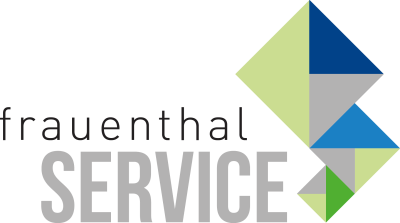 PRESSEINFORMATIONWien, im Oktober 2021 ALVA AQUA Sanitär Planungsunterlagen
832 Seiten Maßskizzen & Langtexte Starker Auftritt für den nächsten ALVA Katalog. Die ALVA AQUA Sanitär Planungsunterlagen zeigen auf 832 Seiten praktische Maßskizzen und Langtexte zu 4.700 Produkten: die perfekte Ergänzung zum ALVA AQUA Sanitär Katalog. Gemeinsam bilden sie ein unschlagbares Duo bei der Beratung von Konsumenten und der Planung von Bädern. Frauenthal weiß, dass es ALVA-Tiere ganz genau nehmen, denn nur dann läuft bei der Montage alles rund. Das beliebte Sanitär-Nachschlagewerk gibt es jetzt druckfrisch und als Download bei SHT und ÖAG.www.frauenthal-service.at
Frauenthal Handel Gruppe / SHT / ÖAG / Kontinentale / Elektromaterial.at
Constantin Otto Wollenhaupt, M.A.
Bereichsleiter Marketing & Markensprecher ALVA, Frauenthal Handel Gruppe
M: +43 664 88526420
Constantin.WOLLENHAUPT@fts.atMag. Nina Schön
Marketing, Frauenthal Service AG
T: +43 5 07 80 2281
nina.SCHOEN@fts.at